THE NATIONAL OATS CULTIVAR EVALUATION PROGRAMME REPORT 2016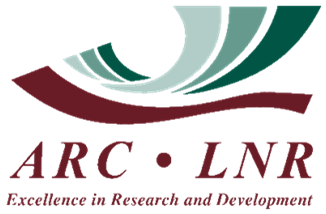 TABLE OF CONTENTSWESTERN CAPE1. 1 Details of the winter rainfall field programTwelve oats trials were planted in the Swartland and Rûens in 2016. The Swartland trials were planted at Moorreesburg, Malmesbury, Porterville, Koringberg, Hopefield and Velddrift. The Rûens trials were planted at Riviersonderend, Caledon, Klipdale, Protem, Bredasdorp and Heidelberg. The list of co-operators, planting and harvest dates in the 2016 season is shown in the tables below:All the trials were planted with a DBS conservation planter. Seeding rate of 250 seeds/m² was used, based on the thousand kernel mass. Trial plots size was 7 m × 3 m with 7 rows. Plots were reduced to 5 m by spraying out a path of 2 m between the plots. Only 5 of the 7 rows were harvested. The entries included in the 2015 program are shown in the table below:Nitrogen was applied at 40 kg N/ha at planting. Phosphorous and potassium were applied as per soil analysis report. Herbicide application was done at 40 days post planting. A Logran, 2.4 D Amine and MCPA herbicide mixture was applied. Duett and Prosaro  were applied as fungicides at 80-100 days, depending on the specific trial site. The grain yield and hectolitre mass were determined in all trials. Nine of the twelve trials planted in 2016 were harvested, processed and analysed. Planting and harvesting datesSwartland Rûens 1.2 Results1.2.1 Grain yieldRûensThe average yield for the the Rûens in 2016 was 3.41 t/ha. The locality which yielded the highest in the Rûens, was Tygerhoek (4.3 t/ha). H 13/07 (4.12 t/ha) was the cultivar which statistically performed the best over the localities in the Ruens. SwartlandThe average yield for the Swartland  2016 was 3.53  t/ha. The locality which yielded the highest in the  Swartland, was Malmesbury ( 4.5 t/ha). Dunnad (4.44 t/ha) was the cultivar that statistically performed the best over all the localities in the Swartland1.2.2 Hectolitre massHectolitre mass and grout: hull ratio is the most important quality requirements in oat production for human and animal consumption. RûensThe cultivars with the best hectolitre mass were SSH 491 (55.31 kg/hl), Matika (54.46 kg/hl) and Pallinup ( 52.77 kg/hl) The average hectolitre mass for the Rûens was 51.74 kg/hl, better than 2015 which had 49.13 kg/hl. Only 2 of the cultivars, SSH 491 and Matika, achieved the minimum requirement of 53 kg/hl. SwartlandThe cultivars with the best hectolitre mass were SSH 491 (56.44 kg/hl),  Pallinup (55.96 kg/hl) and Matika (55.14 kg/hl). Nine of the twelve cultivars achieved the minimum requirement of 53 kg/hl.SUMMER RAINFALL AREA, DRYLAND AND IRRIGATIONDetails of the 2016 dryland and irrigation field trialsThe dryland oats cultivar evaluation trial for the summer rainfall area in 2016 was planted at Bethlehem. Those for irrigation were planted at Bethlehem, Riet River and Vaalharts. The list of entries for these trials are shown in the table below:The cultivar adaptation trials were planted according to a lattice row by column design with 4 replicates. The trial plots at Bethlehem consisted of 8 rows of 6 m length each and an inter-row spacing of 25 cm and these at Vaalharts of 8 rows of 6 m length each and an inter-row spacing of 17 cm . Standard seeding rates were used according to breeder recommendations.Planting and harvesting datesSwartlandSwartlandSwartlandSwartlandSwartlandTrial SiteCollaboratorFarmTelephone numberGPS CoordinatesMoorreesburgDept. AgricultureLanggewens0224332370S 33° 09`24.8", E018° 42`45.3"PortervilleKnoetzen, H.Latboskloof0836562241S 33° 03`44.9", E018°57`21.3"KoringbergWarnich. H.Langkloof0224238183 S 33° 02`15.7", E018° 35`39.2"MalmesburyTruter, P.Papkuilsfontein0836558322S 33° 24`16.5", E018° 47`38.3"HopefieldSlabber, O.Enkelvlei0836020773S 33° 09`49.8”, E018° 26`55.9"VelddrifVisser, G.Volstruiskuil0832308568S 32° 46`41.5”, E018° 16`37.9"RûensRûensRûensRûensRûensTrial SiteCollaboratorFarmTelephone numberGPS CoordinatesRiviersonderendDept. AgricultureTygerhoek0282611392S 34° 09`20.4", E019°54`42.5"CaledonCRKRoodebloem0282143813S 34° 14`20.0", E019° 31`47.8"KlipdaleEksteen, F.Alpha 0825727796S 34° 17`55.5", E019° 49`45.7"ProtemCilliers, J.Kleinfontein0829483284S 34° 08`51.3", E020° 15`42.1"BredasdorpWessels, B.Karsrivier0829278320 S 34° 28`11.9", E020° 07`43.7"HeidelbergVan Papendorp, D.Voorstekop0285123761 S 34° 08`26.6", E020° 44`40.0"Entries of the 2015 oats program in the Western CapeEntries of the 2015 oats program in the Western CapeEntries of the 2015 oats program in the Western CapeEntries of the 2015 oats program in the Western CapeOriginEntryCultivarReleasedSmall Grain InstituteKompasbergPure Line2001Small Grain InstituteTowerbergPure Line2011Small Grain InstituteSimonsbergPure Line2011Small Grain InstitutePiketbergPure Line___Small Grain InstituteH 013/09Pure Line___Small Grain InstituteH 013/10Pure Line___SensakoSSH 491Pure Line2001SensakoSSH 405Pure Line2001SensakoSSH 421Pure Line2001AgricolMaidaPure LineUnknownAgricolPallinupPure LineUnknownAgricolMatikaPure LineUnknownAgricolDunnardPure LineUnknownAgricolMagnificoPure LineUnknownTrials that were excluded from the 2016 results Trials that were excluded from the 2016 results Trials that were excluded from the 2016 results Trial SiteCV (%)Reason for exclusionHeidelberg21.80High CVKleinfonteinNot harvestedNot harvested: porcupine damageLanggewensNot HarvestedNot harvested: heavy weed infestationHopefieldNot HarvestedNot harvested: early drought conditionsPorteville27.91High CVLocalityPlanting dateHarvesting dateMoorreesburg (Langgewens)17/05/2016Not harvestedHopefield 12/05/2016Not harvestedPorterville16/05/201631/10/2016Koringberg13/05/201631/10/2016Malmesbury17/05/201609/11/2016Velddrif11/05/201607/11/2016LocalityPlanting dateHarvesting dateRiviersonderend06/05/201621/11/2016Caledon (Roodebloem)06/05/201615/11/2016Klipdale (Alpha)05/05/201614/11/2016Protem (Kleinfontein)03/05/2016Not harvestedBredasdorp05/05/201602/11/2016Heidelberg04/05/201601/11/2016Average yield (ton/ha) of oats cultivars in the Rûens Average yield (ton/ha) of oats cultivars in the Rûens Average yield (ton/ha) of oats cultivars in the Rûens Average yield (ton/ha) of oats cultivars in the Rûens Average yield (ton/ha) of oats cultivars in the Rûens Average yield (ton/ha) of oats cultivars in the Rûens Average yield (ton/ha) of oats cultivars in the Rûens Average yield (ton/ha) of oats cultivars in the Rûens Average yield (ton/ha) of oats cultivars in the Rûens Average yield (ton/ha) of oats cultivars in the Rûens Average yield (ton/ha) of oats cultivars in the Rûens Average yield (ton/ha) of oats cultivars in the Rûens Average yield (ton/ha) of oats cultivars in the Rûens Average yield (ton/ha) of oats cultivars in the Rûens Average yield (ton/ha) of oats cultivars in the Rûens Average yield (ton/ha) of oats cultivars in the Rûens during the full or partial period from 2013 - 2016during the full or partial period from 2013 - 2016during the full or partial period from 2013 - 2016during the full or partial period from 2013 - 2016during the full or partial period from 2013 - 2016during the full or partial period from 2013 - 2016during the full or partial period from 2013 - 2016during the full or partial period from 2013 - 2016during the full or partial period from 2013 - 2016during the full or partial period from 2013 - 2016during the full or partial period from 2013 - 2016during the full or partial period from 2013 - 2016during the full or partial period from 2013 - 2016during the full or partial period from 2013 - 2016during the full or partial period from 2013 - 2016during the full or partial period from 2013 - 2016Cultivar2016R2015R2014R2013R4 year averageR3 year averageR2 year averageRCultivar2016R2015R2014R2013R2013-2016R2014-2016R2015-2016RDunnard3.892Goliath2.4013H 013/074.1213.6162.9023.2543.253H 013/093.13103.8142.6753.2453.244H 013/103.06102.636Horsepower4.212Kompasberg3.8634.2413.3514.1414.0513.9113.791Majoris2.98111.7410Matika3.3093.1793.175Overberg1.59123.134Pallinup3.3083.8052.3073.1053.5523.0673.058Piketberg3.327Simonsberg3.3363.4482.7343.8133.3943.3333.096SSH 4052.66122.40131.7992.3672.5362.1892.0910SSH 4212.67112.73121.66112.5562.7052.3182.209SSH 4231.6915SSH 4913.7543.9032.2583.0863.087Towerberg3.5353.5372.8934.0423.533.4823.462Mean3.413.262.373.303.293.093.04LSDt(0,05)0.310.370.180.240.120.140.19Rûens -  AMMI AnalysisRûens -  AMMI AnalysisRûens -  AMMI AnalysisRûens -  AMMI AnalysisRûens -  AMMI AnalysisRûens -  AMMI AnalysisRûens -  AMMI AnalysisAnova of the yield of entries for the Rûens for 2016Anova of the yield of entries for the Rûens for 2016Anova of the yield of entries for the Rûens for 2016Anova of the yield of entries for the Rûens for 2016Anova of the yield of entries for the Rûens for 2016Anova of the yield of entries for the Rûens for 2016Anova of the yield of entries for the Rûens for 2016SourceSourceDfSSMSF-ValuePr> FTotalTotal191161.500.846TreatmentsTreatments47133.252.83516.86<0,001GenotypesGenotypes1136.563.32419.77<0,001EnvironmentsEnvironments380.4126.80453.14<0,001BlockBlock126.050.5043.00<0,001InteractionsInteractions3316.270.4932.93<0,001IPCAIPCA139.430.7264.32<0,001IPCAIPCA116.100.5543.30<0,001ResidualsResiduals90.740.0820.490.8816ErrorError13222.200.168Genotype means and scores for yield (ton/ha)Genotype means and scores for yield (ton/ha)Genotype means and scores for yield (ton/ha)Genotype means and scores for yield (ton/ha)Genotype means and scores for yield (ton/ha)Genotype means and scores for yield (ton/ha)Genotype means and scores for yield (ton/ha)EntryGenotypeYieldRankScore1Dunnard3.8920.064302H 13/074.1210.291343H 13/093.13100.149034Kompasberg3.8630.113935Matika3.3090.912636Pallinup3.3080.060847Piketberg3.327-0.183768Simonsberg3.3360.019679SSH 4052.6612-0.2828110SSH 4212.6711-0.3260511SSH 4913.754-0.3118412Towerberg3.535-0.50727Mean3.41Coefficient of variation (%)13.00LSDt(0.05)0.31Environment means and scores for yield (ton/ha)Environment means and scores for yield (ton/ha)Environment means and scores for yield (ton/ha)Environment means and scores for yield (ton/ha)Environment means and scores for yield (ton/ha)Environment means and scores for yield (ton/ha)Environment means and scores for yield (ton/ha)EntryEnvironmentYieldRankScore1Alpha3.782-0.637442Bredasdorp2.6940.560413Roodebloem2.893-0.598844Tygerhoek4.3010.67587Mean3.41Coefficient of variation (%)13.00LSDt(0.05)0.18Average hectolitre mass (kg/hl) of oats cultivars in the Rûens Average hectolitre mass (kg/hl) of oats cultivars in the Rûens Average hectolitre mass (kg/hl) of oats cultivars in the Rûens Average hectolitre mass (kg/hl) of oats cultivars in the Rûens Average hectolitre mass (kg/hl) of oats cultivars in the Rûens Average hectolitre mass (kg/hl) of oats cultivars in the Rûens Average hectolitre mass (kg/hl) of oats cultivars in the Rûens Average hectolitre mass (kg/hl) of oats cultivars in the Rûens Average hectolitre mass (kg/hl) of oats cultivars in the Rûens Average hectolitre mass (kg/hl) of oats cultivars in the Rûens Average hectolitre mass (kg/hl) of oats cultivars in the Rûens Average hectolitre mass (kg/hl) of oats cultivars in the Rûens Average hectolitre mass (kg/hl) of oats cultivars in the Rûens Average hectolitre mass (kg/hl) of oats cultivars in the Rûens Average hectolitre mass (kg/hl) of oats cultivars in the Rûens Average hectolitre mass (kg/hl) of oats cultivars in the Rûens during the full or partial period from 2013 - 2016during the full or partial period from 2013 - 2016during the full or partial period from 2013 - 2016during the full or partial period from 2013 - 2016during the full or partial period from 2013 - 2016during the full or partial period from 2013 - 2016during the full or partial period from 2013 - 2016during the full or partial period from 2013 - 2016during the full or partial period from 2013 - 2016during the full or partial period from 2013 - 2016during the full or partial period from 2013 - 2016during the full or partial period from 2013 - 2016during the full or partial period from 2013 - 2016during the full or partial period from 2013 - 2016during the full or partial period from 2013 - 2016during the full or partial period from 2013 - 2016Cultivar2016R2015R2014R2013R4 year averageR3 year averageR2 year averageRCultivar2016R2015R2014R2013R2013-2016R2014-2016R2015-2016RDunnard50.879Goliath41.8615H 013/0749.691249.071048.861148.97748.979H 013/0951.68551.65351.45251.55251.553H 013/1050.40751.104Horsepower48.4511Kompasberg51.26647.561250.73545.39649.41647.89949.158Majoris46.201348.2412Matika54.46251.65351.652Overberg49.091042.827Pallinup52.77349.78951.34348.56151.28349.89450.565Piketberg51.804Simonsberg50.251151.00650.10746.58550.63449.23650.556SSH 40550.99851.58550.09846.62451.29249.43550.844SSH 42150.661050.30849.80946.79350.48548.96850.057SSH 42342.1814SSH 49155.31152.95155.11154.03154.031Towerberg51.08752.28250.55647.14251.6849.99348.8510Mean51.7449.1350.5446.2750.7949.9950.62LSDt(0,05)1.211.511.400.850.590.690.70Rûens -  AMMI AnalysisRûens -  AMMI AnalysisRûens -  AMMI AnalysisRûens -  AMMI AnalysisRûens -  AMMI AnalysisRûens -  AMMI AnalysisRûens -  AMMI AnalysisAnova of the hectolitre mass of entries for the Rûens for 2016Anova of the hectolitre mass of entries for the Rûens for 2016Anova of the hectolitre mass of entries for the Rûens for 2016Anova of the hectolitre mass of entries for the Rûens for 2016Anova of the hectolitre mass of entries for the Rûens for 2016Anova of the hectolitre mass of entries for the Rûens for 2016Anova of the hectolitre mass of entries for the Rûens for 2016SourceSourceDfSSMSF-ValuePr> FTotalTotal1911358.67.11TreatmentsTreatments47927.619.747.06<0,001GenotypesGenotypes11490.644.6015.94<0,001EnvironmentsEnvironments3102.834.286.66<0,001BlockBlock1261.85.151.840.0478InteractionsInteractions33334.210.133.62<0,001IPCAIPCA13190.214.635.23<0,001IPCAIPCA1192.58.413.010.0013ResidualsResiduals951.55.722.050.0389ErrorError132369.32.80Genotype means and scores for hectolitre mass (kg/hl)Genotype means and scores for hectolitre mass (kg/hl)Genotype means and scores for hectolitre mass (kg/hl)Genotype means and scores for hectolitre mass (kg/hl)Genotype means and scores for hectolitre mass (kg/hl)Genotype means and scores for hectolitre mass (kg/hl)Genotype means and scores for hectolitre mass (kg/hl)EntryGenotypeHectolitre massRankScore1Dunnard50.879-1.028182H 13/0749.6912-0.449403H 13/0951.6850.779984Kompasberg51.266-0.636775Matika54.462-0.816386Pallinup52.7730.100217Piketberg51.8040.373988Simonsberg50.25110.131629SSH 40550.9980.9884410SSH 42150.66100.9057111SSH 49155.311-1.1570012Towerberg51.0870.80779Mean51.74Coefficient of variation (%)3.30LSDt(0.05)1.21Environment means and scores for hectolitre mass (kg/hl)Environment means and scores for hectolitre mass (kg/hl)Environment means and scores for hectolitre mass (kg/hl)Environment means and scores for hectolitre mass (kg/hl)Environment means and scores for hectolitre mass (kg/hl)Environment means and scores for hectolitre mass (kg/hl)Environment means and scores for hectolitre mass (kg/hl)EntryEnvironmentHectolitre massRankScore1Alpha52.7210.342862Bredasdorp50.774-2.214643Roodebloem52.1020.689744Tygerhoek51.3531.18205Mean51.74Coefficient of variation (%)3.30LSDt(0.05)0.702016 Oats cultivar adaptation trail2016 Oats cultivar adaptation trail2016 Oats cultivar adaptation trail2016 Oats cultivar adaptation trail2016 Oats cultivar adaptation trail2016 Oats cultivar adaptation trail2016 Oats cultivar adaptation trailRûensRûensRûensRûensRûensRûensRûensCultivarAlpha 2016-05-05Alpha 2016-05-05Alpha 2016-05-05Alpha 2016-05-05Alpha 2016-05-05Alpha 2016-05-05CultivarYieldYieldRankC.V.Hectolitre massRankDunnard4.57a29.9353.095H 13/074.71a115.5950.4811H 13/093.40cde821.1253.066Kompasberg4.46a311.7152.049Matika2.85e1214.4255.421Pallinup3.30cde912.5254.044Piketberg3.74bc69.3052.0310Simonsberg3.66cd76.6848.4712SSH 4052.88e117.0754.243SSH 4213.10de1015.4952.347SSH 4914.25ab514.8555.322Towerberg4.45a48.1752.058Average3.7852.72Coefficient of variation (%)8.153.56LSDt(0,05)0.563.432016 Oats cultivar adaptation trailRûens2016 Oats cultivar adaptation trailRûens2016 Oats cultivar adaptation trailRûens2016 Oats cultivar adaptation trailRûens2016 Oats cultivar adaptation trailRûens2016 Oats cultivar adaptation trailRûens2016 Oats cultivar adaptation trailRûensCultivarBredasdorp 2016-05-05Bredasdorp 2016-05-05Bredasdorp 2016-05-05Bredasdorp 2016-05-05Bredasdorp 2016-05-05Bredasdorp 2016-05-05CultivarYieldYieldRankC.V.Hectolitre massRankDunnard3.35ab217.4151.545H 13/073.83a121.3149.897H 13/092.53d817.6348.839Kompasberg3.13bc38.2451.693Matika2.95bcd414.2255.412Pallinup2.53d710.0751.564Piketberg2.48d105.4150.256Simonsberg2.74cd617.8349.468SSH 4051.84e1110.9047.5012SSH 4211.74e1211.1747.6911SSH 4912.74cd510.3357.101Towerberg2.49d910.7948.2710Average2.6950.77Coefficient of variation (%)11.872.92LSDt(0,05)0.582.702016 Oats cultivar adaptation trailRûens2016 Oats cultivar adaptation trailRûens2016 Oats cultivar adaptation trailRûens2016 Oats cultivar adaptation trailRûens2016 Oats cultivar adaptation trailRûens2016 Oats cultivar adaptation trailRûens2016 Oats cultivar adaptation trailRûensCultivarHeidelberg 2016-05-04Heidelberg 2016-05-04Heidelberg 2016-05-04Heidelberg 2016-05-04Heidelberg 2016-05-04Heidelberg 2016-05-04CultivarYieldYieldRankC.V.Hectolitre massRankDunnard2.59abc413.1053.454H 13/072.96ab321.5551.158H 13/092.22bcd622.3751.917Kompasberg3.17a125.7353.833Matika2.27bcd517.5255.352Pallinup1.22ef1023.5853.285Piketberg3.14a23.5252.156Simonsberg1.75de817.0644.1510SSH 4050.57f1229.0340.4712SSH 4210.58f1132.0541.3511SSH 4912.07cd728.1659.631Towerberg1.57de935.1345.119Average2.0150.15Coefficient of variation (%)21.805.49LSDt(0,05)0.810.50Not included in analysis2016 Oats cultivar adaptation trailRûens2016 Oats cultivar adaptation trailRûens2016 Oats cultivar adaptation trailRûens2016 Oats cultivar adaptation trailRûens2016 Oats cultivar adaptation trailRûens2016 Oats cultivar adaptation trailRûens2016 Oats cultivar adaptation trailRûensCultivarRoodebloem 2016-05-06Roodebloem 2016-05-06Roodebloem 2016-05-06Roodebloem 2016-05-06Roodebloem 2016-05-06Roodebloem 2016-05-06CultivarYieldYieldRankC.V.Hectolitre massRankDunnard2.98bc71.0251.838H 13/073.04bc412.1448.5612H 13/092.44e1220.3352.894Kompasberg3.00bc58.0750.6211Matika2.48e1118.4753.303Pallinup3.13b26.4353.622Piketberg3.00bc615.2852.226Simonsberg2.83cd89.5152.117SSH 4052.67de910.5850.8010SSH 4212.52e1013.6351.649SSH 4913.51a17.2354.901Towerberg3.09b311.3252.745Average2.8952.10Coefficient of variation (%)4.771.92LSDt(0,05)0.251.822016 Oats cultivar adaptation trailRûens2016 Oats cultivar adaptation trailRûens2016 Oats cultivar adaptation trailRûens2016 Oats cultivar adaptation trailRûens2016 Oats cultivar adaptation trailRûens2016 Oats cultivar adaptation trailRûens2016 Oats cultivar adaptation trailRûensCultivarTygerhoek 2016-05-20Tygerhoek 2016-05-20Tygerhoek 2016-05-20Tygerhoek 2016-05-20Tygerhoek 2016-05-20Tygerhoek 2016-05-20CultivarYieldYieldRankC.V.Hectolitre massRankDunnard4.74ab46.2046.6112H 13/075.01a115.9849.7211H 13/094.12bc88.6152.085Kompasberg4.89ab312.1450.5510Matika4.92ab210.4353.752Pallinup4.34ab614.0152.144Piketberg4.09bc106.7852.583Simonsberg4.10bc910.4151.168SSH 4053.28c1215.4751.426SSH 4213.36c118.6151.019SSH 4914.55ab517.2053.941Towerberg4.15abc711.2451.237Average4.3051.35Coefficient of variation (%)11.773.99LSDt(0,05)0.883.56Average yield (ton/ha) of oats cultivars in the SwartlandAverage yield (ton/ha) of oats cultivars in the SwartlandAverage yield (ton/ha) of oats cultivars in the SwartlandAverage yield (ton/ha) of oats cultivars in the SwartlandAverage yield (ton/ha) of oats cultivars in the SwartlandAverage yield (ton/ha) of oats cultivars in the SwartlandAverage yield (ton/ha) of oats cultivars in the SwartlandAverage yield (ton/ha) of oats cultivars in the SwartlandAverage yield (ton/ha) of oats cultivars in the SwartlandAverage yield (ton/ha) of oats cultivars in the SwartlandAverage yield (ton/ha) of oats cultivars in the SwartlandAverage yield (ton/ha) of oats cultivars in the SwartlandAverage yield (ton/ha) of oats cultivars in the SwartlandAverage yield (ton/ha) of oats cultivars in the SwartlandAverage yield (ton/ha) of oats cultivars in the SwartlandAverage yield (ton/ha) of oats cultivars in the Swartlandduring the full or partial period from 2013 - 2016during the full or partial period from 2013 - 2016during the full or partial period from 2013 - 2016during the full or partial period from 2013 - 2016during the full or partial period from 2013 - 2016during the full or partial period from 2013 - 2016during the full or partial period from 2013 - 2016during the full or partial period from 2013 - 2016during the full or partial period from 2013 - 2016during the full or partial period from 2013 - 2016during the full or partial period from 2013 - 2016during the full or partial period from 2013 - 2016during the full or partial period from 2013 - 2016during the full or partial period from 2013 - 2016during the full or partial period from 2013 - 2016during the full or partial period from 2013 - 2016Cultivar2016R*2015R2014R2013R4 year averageR3 year averageR2 year averageRCultivar2016R*2015R2014R2013R 2013 - 2016R 2014 - 2016R 2015- 2016RDunnard4.441H 013/073.6962.9262.9022.9152.915H 013/093.5782.7782.6752.7282.729H 013/103.0452.6362.8472.847Kompasberg3.8823.3743.3514.1413.6323.6213.363Majoris1.7410Matika3.6873.7513.751Overberg1.59123.134Pallinup3.7453.6522.3073.1053.7013.0142.974Piketberg3.824Simonsberg3.02102.8672.7343.8132.9433.1322.808SSH 4053.00112.40101.7992.3672.7052.18102.0910SSH 4212.52122.36111.66112.5562.4462.1992.0111SSH 4913.8433.5332.2582.8962.896Towerberg3.1492.4692.8934.0422.8043.1333.462Mean3.533.012.373.303.032.862.89LSDt(0,05)0.360.600.180.24* Only Malmesbury data* Only Malmesbury data* Only Malmesbury dataSwartland -  AMMI AnalysisSwartland -  AMMI AnalysisSwartland -  AMMI AnalysisSwartland -  AMMI AnalysisSwartland -  AMMI AnalysisSwartland -  AMMI AnalysisSwartland -  AMMI AnalysisAnova of the yield of entries for the Swartland for 2016Anova of the yield of entries for the Swartland for 2016Anova of the yield of entries for the Swartland for 2016Anova of the yield of entries for the Swartland for 2016Anova of the yield of entries for the Swartland for 2016Anova of the yield of entries for the Swartland for 2016Anova of the yield of entries for the Swartland for 2016SourceSourceDfSSMSF-ValuePr> FTotalTotal143152.511.066TreatmentsTreatments35130.423.72622.17<0,001GenotypesGenotypes1135.523.22919.21<0,001EnvironmentsEnvironments278.5139.25364.81<0,001BlockBlock95.450.6063.60<0,001InteractionsInteractions2216.390.7454.43<0,001IPCAIPCA1211.430.9525.67<0,001IPCAIPCA104.960.4962.950.0028ResidualsResiduals00.00ErrorError9916.640.168Genotype means and scores for yield (ton/ha)Genotype means and scores for yield (ton/ha)Genotype means and scores for yield (ton/ha)Genotype means and scores for yield (ton/ha)Genotype means and scores for yield (ton/ha)Genotype means and scores for yield (ton/ha)Genotype means and scores for yield (ton/ha)EntryGenotypeYieldRankScore1Dunnard4.4410.163232H 13/073.696-0.047003H 13/093.578-0.779214Kompasberg3.8820.284215Matika3.687-0.071206Pallinup3.7450.212617Piketberg3.8240.063538Simonsberg3.02100.464609SSH 4053.0011-0.6549710SSH 4212.5212-0.2687911SSH 4913.8430.3456312Towerberg3.1490.28738Mean3.53Coefficient of variation (%)12.70LSDt(0.05)0.36Environment means and scores for yield (ton/ha)Environment means and scores for yield (ton/ha)Environment means and scores for yield (ton/ha)Environment means and scores for yield (ton/ha)Environment means and scores for yield (ton/ha)Environment means and scores for yield (ton/ha)Environment means and scores for yield (ton/ha)EntryEnvironmentYieldRankScore1Koringberg2.7230.098212Malmesbury4.5010.866263Velddrift3.352-0.96447Mean3.53Coefficient of variation (%)12.70LSDt(0.05)0.18Average hectolitre mass (kg/hl) of oats cultivars in the SwartlandAverage hectolitre mass (kg/hl) of oats cultivars in the SwartlandAverage hectolitre mass (kg/hl) of oats cultivars in the SwartlandAverage hectolitre mass (kg/hl) of oats cultivars in the SwartlandAverage hectolitre mass (kg/hl) of oats cultivars in the SwartlandAverage hectolitre mass (kg/hl) of oats cultivars in the SwartlandAverage hectolitre mass (kg/hl) of oats cultivars in the SwartlandAverage hectolitre mass (kg/hl) of oats cultivars in the SwartlandAverage hectolitre mass (kg/hl) of oats cultivars in the SwartlandAverage hectolitre mass (kg/hl) of oats cultivars in the SwartlandAverage hectolitre mass (kg/hl) of oats cultivars in the SwartlandAverage hectolitre mass (kg/hl) of oats cultivars in the SwartlandAverage hectolitre mass (kg/hl) of oats cultivars in the SwartlandAverage hectolitre mass (kg/hl) of oats cultivars in the SwartlandAverage hectolitre mass (kg/hl) of oats cultivars in the Swartlandduring the full or partial period from 2013 - 2016during the full or partial period from 2013 - 2016during the full or partial period from 2013 - 2016during the full or partial period from 2013 - 2016during the full or partial period from 2013 - 2016during the full or partial period from 2013 - 2016during the full or partial period from 2013 - 2016during the full or partial period from 2013 - 2016during the full or partial period from 2013 - 2016during the full or partial period from 2013 - 2016during the full or partial period from 2013 - 2016during the full or partial period from 2013 - 2016during the full or partial period from 2013 - 2016during the full or partial period from 2013 - 2016during the full or partial period from 2013 - 2016Cultivar2016R*2015R2014R2013R4 year averageR3 year averageR2 year averageRCultivar2016R*2015R2014R2013R 2013 - 2016R 2014 - 2016R 2015- 2016RDunnard51.5210H 013/0751.471147.651048.861148.26848.2611H 013/0954.16652.30251.45251.88251.883H 013/1050.40551.10450.75350.755Kompasberg50.441248.40750.73545.39649.42648.17949.576Majoris48.2412Matika55.14352.05352.052Overberg49.091042.827Pallinup55.96251.50451.34348.56153.73150.47451.424Piketberg53.149Simonsberg53.16846.701150.10746.58549.93547.791048.4010SSH 40554.57548.25950.09846.62451.41348.32649.177SSH 42154.74448.30849.80946.79351.52248.30749.058SSH 49156.44153.15155.11154.13154.131Towerberg53.62748.65650.55647.14251.14448.78548.859Mean53.6949.7650.5446.2751.1949.6850.32LSDt(0,05)0.131.401.400.85* Only Malmesbury data* Only Malmesbury data* Only Malmesbury dataSwartland -  AMMI AnalysisSwartland -  AMMI AnalysisSwartland -  AMMI AnalysisSwartland -  AMMI AnalysisSwartland -  AMMI AnalysisSwartland -  AMMI AnalysisSwartland -  AMMI AnalysisAnova of the hectolitre mass of entries for the Swartland for 2016Anova of the hectolitre mass of entries for the Swartland for 2016Anova of the hectolitre mass of entries for the Swartland for 2016Anova of the hectolitre mass of entries for the Swartland for 2016Anova of the hectolitre mass of entries for the Swartland for 2016Anova of the hectolitre mass of entries for the Swartland for 2016Anova of the hectolitre mass of entries for the Swartland for 2016SourceSourceDfSSMSF-ValuePr> FTotalTotal1431079.47.55TreatmentsTreatments35755.421.588.11<0,001GenotypesGenotypes11452.041.0915.44<0,001EnvironmentsEnvironments288.944.456.610.002BlockBlock960.66.732.530.0118InteractionsInteractions22214.59.753.66<0,001IPCAIPCA12160.013.345.01<0,001IPCAIPCA1054.55.452.050.0360ResidualsResiduals00.0ErrorError99263.52.66Genotype means and scores for hectolitre mass (kg/hl)Genotype means and scores for hectolitre mass (kg/hl)Genotype means and scores for hectolitre mass (kg/hl)Genotype means and scores for hectolitre mass (kg/hl)Genotype means and scores for hectolitre mass (kg/hl)Genotype means and scores for hectolitre mass (kg/hl)Genotype means and scores for hectolitre mass (kg/hl)EntryGenotypeHectolitre massRankScore1Dunnard51.52100.308432H 13/0751.47110.397653H 13/0954.166-0.364344Kompasberg50.44120.086115Matika55.143-0.040946Pallinup55.962-1.037927Piketberg53.149-0.319278Simonsberg53.1680.149809SSH 40554.5750.0189710SSH 42154.7441.7635411SSH 49156.441-1.2410312Towerberg53.6270.27900Mean53.69Coefficient of variation (%)3.10LSDt(0.05)0.13Environment means and scores for hectolitre mass (kg/hl)Environment means and scores for hectolitre mass (kg/hl)Environment means and scores for hectolitre mass (kg/hl)Environment means and scores for hectolitre mass (kg/hl)Environment means and scores for hectolitre mass (kg/hl)Environment means and scores for hectolitre mass (kg/hl)Environment means and scores for hectolitre mass (kg/hl)EntryEnvironmentHectolitre massRankScore1Koringberg54.3911.959602Malmesbury52.623-0.448233Velddrift54.062-1.51137Mean53.69Coefficient of variation (%)3.10LSDt(0.05)0.672016 Oats cultivar adaptation trail2016 Oats cultivar adaptation trail2016 Oats cultivar adaptation trail2016 Oats cultivar adaptation trail2016 Oats cultivar adaptation trail2016 Oats cultivar adaptation trail2016 Oats cultivar adaptation trailSwartlandSwartlandSwartlandSwartlandSwartlandSwartlandSwartlandCultivarKoringberg 2016-05-13Koringberg 2016-05-13Koringberg 2016-05-13Koringberg 2016-05-13Koringberg 2016-05-13Koringberg 2016-05-13CultivarYieldYieldRankC.V.Hectolitre massRankDunnard3.62a19.2753.219H 13/072.66c712.4452.8111H 13/092.60c810.2654.297Kompasberg2.67c613.9451.0412Matika3.22b310.6555.513Pallinup3.04b522.8554.715Piketberg3.60a212.0153.0110Simonsberg2.12de1019.5553.768SSH 4051.92de1119.8955.712SSH 4211.84e1216.2859.201SSH 4913.12b417.9054.964Towerberg2.19d917.9854.486Average2.7254.39Coefficient of variation (%)6.423.27LSDt(0,05)0.323.242016 Oats cultivar adaptation trail2016 Oats cultivar adaptation trail2016 Oats cultivar adaptation trail2016 Oats cultivar adaptation trail2016 Oats cultivar adaptation trail2016 Oats cultivar adaptation trail2016 Oats cultivar adaptation trailSwartlandSwartlandSwartlandSwartlandSwartlandSwartlandSwartlandCultivarMalmesbury 2016-05-17Malmesbury 2016-05-17Malmesbury 2016-05-17Malmesbury 2016-05-17Malmesbury 2016-05-17Malmesbury 2016-05-17CultivarYieldYieldRankC.V.Hectolitre massRankDunnard5.56a12.3248.9912H 13/074.78cd58.8850.8510H 13/093.92ef1013.4652.806Kompasberg5.34ab27.3149.7411Matika4.38de94.5455.062Pallinup4.86bcd46.2655.023Piketberg4.51d62.5252.697Simonsberg4.45d86.8352.925SSH 4053.53fg1114.0452.438SSH 4213.14g126.6652.019SSH 4915.04bc39.6355.201Towerberg4.46d75.5753.684Average4.5052.62Coefficient of variation (%)6.042.08LSDt(0,05)0.502.012016 Oats cultivar adaptation trail2016 Oats cultivar adaptation trail2016 Oats cultivar adaptation trail2016 Oats cultivar adaptation trail2016 Oats cultivar adaptation trail2016 Oats cultivar adaptation trail2016 Oats cultivar adaptation trailSwartlandSwartlandSwartlandSwartlandSwartlandSwartlandSwartlandCultivarPorterville 2016-05-16Porterville 2016-05-16Porterville 2016-05-16Porterville 2016-05-16Porterville 2016-05-16Porterville 2016-05-16CultivarYieldYieldRankC.V.Hectolitre massRankDunnard2.07abc543.3956.215H 13/071.90abcd740.4353.6011H 13/092.21ab412.3456.823Kompasberg2.56a120.8956.424Matika2.36ab28.0455.796Pallinup2.00abc615.2254.9710Piketberg1.62bcde922.7855.688Simonsberg1.06de1168.4852.5512SSH 4051.75abcde829.9959.492SSH 4211.29cde1030.5755.039SSH 4912.23ab359.7861.261Towerberg0.97e1250.5555.707Average1.8356.13Coefficient of variation (%)27.916.33LSDt(0,05)0.896.17Not included in analysisNot included in analysisNot included in analysis2016 Oats cultivar adaptation trail2016 Oats cultivar adaptation trail2016 Oats cultivar adaptation trail2016 Oats cultivar adaptation trail2016 Oats cultivar adaptation trail2016 Oats cultivar adaptation trail2016 Oats cultivar adaptation trailSwartlandSwartlandSwartlandSwartlandSwartlandSwartlandSwartlandCultivarVelddrift 2016-05-11Velddrift 2016-05-11Velddrift 2016-05-11Velddrift 2016-05-11Velddrift 2016-05-11Velddrift 2016-05-11CultivarYieldYieldRankC.V.Hectolitre massRankDunnard4.10ab220.2952.3710H 13/073.61abc317.9150.5911H 13/094.17a112.3555.314Kompasberg3.59abc416.2250.2812Matika3.42bcd67.3354.985Pallinup3.35cd711.6458.172Piketberg3.30cde823.9953.666Simonsberg2.48f1214.2152.798SSH 4053.56abc517.8055.533SSH 4212.56ef117.1653.087SSH 4913.28cde914.6759.201Towerberg2.79def1023.1352.789Average3.3554.06Coefficient of variation (%)12.762.30LSDt(0,05)0.752.17Entries of the 2016 oats program in the summer rainfall area dryland and irrigationEntries of the 2016 oats program in the summer rainfall area dryland and irrigationEntries of the 2016 oats program in the summer rainfall area dryland and irrigationEntries of the 2016 oats program in the summer rainfall area dryland and irrigationOriginEntryCultivarReleasedSmall Grain InstituteKompasbergPure Line2001Small Grain InstituteTowerbergPure Line2011Small Grain InstituteSimonsbergPure Line2011Small Grain InstitutePiketbergPure LineSmall Grain InstituteOverbergPure LineUnknownSmall Grain InstituteH 013/09Pure LineSmall Grain InstituteH 013/7Pure LineSensakoSSH 405Pure Line2001SensakoSSH 421Pure Line2001SensakoSSH 491Pure line2001AgricolDunnardPure LineUnknownAgricolMagnificoPure lineUnknownAgricolMaidaPure lineUnknownAgricolMatikaPure lineUnknownAgricolPallinupPure lineUnknownLocationPlanting dateHarvest dateBethlehem (dryland)07/07/201611/01/2017Bethlehem (irrigation)10/07/2016Not harvested, wild oats problemsRiet River (irrigation)22/06/2016Not harvested, irrigation problemsVaalharts (irrigation)24/06/201612/12/2016Yield of oat cultivars under dryland conditions at BethlehemYield of oat cultivars under dryland conditions at BethlehemYield of oat cultivars under dryland conditions at BethlehemYield of oat cultivars under dryland conditions at BethlehemYield of oat cultivars under dryland conditions at BethlehemYield of oat cultivars under dryland conditions at BethlehemYield of oat cultivars under dryland conditions at BethlehemYield of oat cultivars under dryland conditions at BethlehemYield of oat cultivars under dryland conditions at BethlehemYield of oat cultivars under dryland conditions at BethlehemYield of oat cultivars under dryland conditions at BethlehemYield of oat cultivars under dryland conditions at BethlehemYield of oat cultivars under dryland conditions at BethlehemYield of oat cultivars under dryland conditions at BethlehemYield of oat cultivars under dryland conditions at BethlehemYield of oat cultivars under dryland conditions at BethlehemCultivar2016R2015R2014R2013R4 year averageR3 year averageR2 year averageRCultivar2016R2015R2014R2013R2013-2016R2014-2016R2015-2016RDunnard1.858H 06/152.1293.6172.417H 07/042.8052.9492.772H 013/092.285H 013/72.492KKSH 3011.7111Kompasberg1.48113.1933.6662.6652.7553.1733.433Magnifico1.4313Maida3.221Majoris2.7865.031Matika1.4612Overberg1.53103.3024.6222.7733.0513.5613.961Pallinup1.5992.298Piketberg2.314Simonsberg2.3832.5873.7052.8912.8943.0653.145SSH 4051.1514SSH 4210.98152.09102.096SSH 4232.4583.784SSH 4911.9473.4713.8532.6562.9823.3223.662Towerberg2.2263.1743.5082.7242.9033.1343.344Mean1.892.703.852.642.913.253.27CV%12.476.805.009.907.607.208.40LSDt(0,05)0.350.270.280.390.160.180.20Average yield (ton/ha) of oats cultivars under irrigation during the full or partial period from 2013 - 2016Average yield (ton/ha) of oats cultivars under irrigation during the full or partial period from 2013 - 2016Average yield (ton/ha) of oats cultivars under irrigation during the full or partial period from 2013 - 2016Average yield (ton/ha) of oats cultivars under irrigation during the full or partial period from 2013 - 2016Average yield (ton/ha) of oats cultivars under irrigation during the full or partial period from 2013 - 2016Average yield (ton/ha) of oats cultivars under irrigation during the full or partial period from 2013 - 2016Average yield (ton/ha) of oats cultivars under irrigation during the full or partial period from 2013 - 2016Average yield (ton/ha) of oats cultivars under irrigation during the full or partial period from 2013 - 2016Average yield (ton/ha) of oats cultivars under irrigation during the full or partial period from 2013 - 2016Average yield (ton/ha) of oats cultivars under irrigation during the full or partial period from 2013 - 2016Average yield (ton/ha) of oats cultivars under irrigation during the full or partial period from 2013 - 2016Average yield (ton/ha) of oats cultivars under irrigation during the full or partial period from 2013 - 2016Average yield (ton/ha) of oats cultivars under irrigation during the full or partial period from 2013 - 2016Average yield (ton/ha) of oats cultivars under irrigation during the full or partial period from 2013 - 2016Average yield (ton/ha) of oats cultivars under irrigation during the full or partial period from 2013 - 2016Cultivar2016 *R2015R2014R2013 *R4 year averageR3 year averageR2 year averageRCultivar2016 *R2015R2014R2013 *R2013-2016R2014-2016R2015-2016RDunnard5.1210H06/154.3754.468H07/044.9414.987H13/095.796H13/76.173Kompasberg6.9813.8524.7436.3115.4714.9714.291Macnifico4.6113Maida5.915Majoris2.989Matika5.509Overberg5.6184.0575.086Pallinup4.29155.703Piketberg6.242Simonsberg4.30144.5745.154SSH 4054.9911SSH 4215.9342.3352.334SSH 4234.0013.688SSH 4915.6273.1344.3266.1424.8024.5323.723Towerberg4.98123.2634.9415.1054.5734.4334.102Mean5.473.314.295.374.954.643.61LSDt(0,05)0.600.260.310.320.260.320.55* Only Vaarharts data* Only Vaarharts data* Only Vaarharts data* Only Vaarharts data* Only Vaarharts data* Only Vaarharts data* Only Vaarharts data* Only Vaarharts data* Only Vaarharts dataHectolitre mass of oat cultivars under dryland conditions at BethlehemHectolitre mass of oat cultivars under dryland conditions at BethlehemHectolitre mass of oat cultivars under dryland conditions at BethlehemHectolitre mass of oat cultivars under dryland conditions at BethlehemHectolitre mass of oat cultivars under dryland conditions at BethlehemHectolitre mass of oat cultivars under dryland conditions at BethlehemHectolitre mass of oat cultivars under dryland conditions at BethlehemHectolitre mass of oat cultivars under dryland conditions at BethlehemHectolitre mass of oat cultivars under dryland conditions at BethlehemHectolitre mass of oat cultivars under dryland conditions at BethlehemHectolitre mass of oat cultivars under dryland conditions at BethlehemHectolitre mass of oat cultivars under dryland conditions at BethlehemHectolitre mass of oat cultivars under dryland conditions at BethlehemHectolitre mass of oat cultivars under dryland conditions at BethlehemHectolitre mass of oat cultivars under dryland conditions at BethlehemCultivar2016R2015R2014R2013R4 year averageR3 year averageR2 year averageRCultivar2016R2015R2014R2013R2013-2016R2014-2016R2015-2016RDunnard51.782H 06/1551.60648.37849.827H 07/0450.73848.75749.608H 013/0946.3315H 013/746.7514KKSH 30152.492Kompasberg51.73350.98748.97550.20550.47350.05549.986Magnifico47.9811Maida51.55Majoris46.581150.252Matika47.2813Overberg51.25651.80450.02350.57450.91250.80250.912Pallinup51.53450.026Piketberg47.5812Simonsberg48.151051.90349.05451.10250.05450.68350.484SSH 40549.158SSH 42150.88750.63950.633SSH 42348.731047.859SSH 49156.55158.45152.92155.30155.81155.56155.691Towerberg48.55951.73548.82650.77349.97550.44450.285Mean49.8051.4249.4450.9251.4451.5151.33CV%3.451.502.001.802.102.301.90LSD Cultivar2.551.121.471.350.760.961.01Average hectolitre mass (kg/hl) of oats cultivars under irrigation during the full or partial period from 2013 - 2016Average hectolitre mass (kg/hl) of oats cultivars under irrigation during the full or partial period from 2013 - 2016Average hectolitre mass (kg/hl) of oats cultivars under irrigation during the full or partial period from 2013 - 2016Average hectolitre mass (kg/hl) of oats cultivars under irrigation during the full or partial period from 2013 - 2016Average hectolitre mass (kg/hl) of oats cultivars under irrigation during the full or partial period from 2013 - 2016Average hectolitre mass (kg/hl) of oats cultivars under irrigation during the full or partial period from 2013 - 2016Average hectolitre mass (kg/hl) of oats cultivars under irrigation during the full or partial period from 2013 - 2016Average hectolitre mass (kg/hl) of oats cultivars under irrigation during the full or partial period from 2013 - 2016Average hectolitre mass (kg/hl) of oats cultivars under irrigation during the full or partial period from 2013 - 2016Average hectolitre mass (kg/hl) of oats cultivars under irrigation during the full or partial period from 2013 - 2016Average hectolitre mass (kg/hl) of oats cultivars under irrigation during the full or partial period from 2013 - 2016Average hectolitre mass (kg/hl) of oats cultivars under irrigation during the full or partial period from 2013 - 2016Average hectolitre mass (kg/hl) of oats cultivars under irrigation during the full or partial period from 2013 - 2016Average hectolitre mass (kg/hl) of oats cultivars under irrigation during the full or partial period from 2013 - 2016Average hectolitre mass (kg/hl) of oats cultivars under irrigation during the full or partial period from 2013 - 2016Average hectolitre mass (kg/hl) of oats cultivars under irrigation during the full or partial period from 2013 - 2016Average hectolitre mass (kg/hl) of oats cultivars under irrigation during the full or partial period from 2013 - 2016Cultivar2016 *R2015R2014R2013 *R4 year averageR3 year averageR2 year averageRRCultivar2016 *R2015R2014R2013 *R2013-2016R2014-2016R2015-2016RRDunnard48.307H06/1546.10348.704H07/0445.50645.758H13/0949.504H13/746.9513Kompasberg49.65350.09445.57547.70748.25347.79347.8344Magnifico45.3014Maida50.701Majoris42.009Matika49.355Overberg47.80945.40748.106Pallinup44.001549.752Piketberg47.4011Simonsberg48.25847.52248.605SSH 40547.3012SSH 42147.651051.45351.4522SSH 42348.60542.758SSH 49149.00654.25148.82150.85150.73151.31151.5411Towerberg49.80251.58245.92449.00349.08248.83248.7533Mean48.0651.1945.5148.5649.3549.3149.89LSDt(0,05)3.091.712.040.861.091.342.44* Only Vaarharts data* Only Vaarharts data* Only Vaarharts data* Only Vaarharts data* Only Vaarharts data* Only Vaarharts data* Only Vaarharts data* Only Vaarharts data* Only Vaarharts data2016 Oats cultivar adaptation trail2016 Oats cultivar adaptation trail2016 Oats cultivar adaptation trail2016 Oats cultivar adaptation trail2016 Oats cultivar adaptation trail2016 Oats cultivar adaptation trail2016 Oats cultivar adaptation trailDrylandDrylandDrylandDrylandDrylandDrylandDrylandCultivarBethlehem 2016-06-07Bethlehem 2016-06-07Bethlehem 2016-06-07Bethlehem 2016-06-07Bethlehem 2016-06-07Bethlehem 2016-06-07CultivarYieldYieldRankC.V.Hectolitre massRankDunnard1.85de810.3251.782H 013/092.28bc55.2446.3315H 013/72.49b213.9646.7514Kompasberg1.48fg1117.9151.733Magnifico1.43fg1312.9447.9811Maida3.22a113.9551.55Matika1.46fg1215.1147.2813Overberg1.53ef109.5551.256Pallinup1.59def910.7451.534Piketberg2.31b48.1347.5812Simonsberg2.38b38.1248.1510SSH 4051.15gh1415.2349.158SSH 4210.98h1513.2750.887SSH 4911.94cd77.3656.551Towerberg2.22bc611.0148.559Average1.8949.80Coefficient of variation (%)12.473.45LSDt(0,05)0.352.552016 Oats cultivar adaptation trail2016 Oats cultivar adaptation trail2016 Oats cultivar adaptation trail2016 Oats cultivar adaptation trail2016 Oats cultivar adaptation trail2016 Oats cultivar adaptation trail2016 Oats cultivar adaptation trailIrrigationIrrigationIrrigationIrrigationIrrigationIrrigationIrrigationCultivarVaalharts 2016-06-24Vaalharts 2016-06-24Vaalharts 2016-06-24Vaalharts 2016-06-24Vaalharts 2016-06-24Vaalharts 2016-06-24CultivarYieldYieldRankC.V.Hectolitre massRankDunnard5.12efg109.60748.307H 013/095.79bcd66.01749.504H 013/76.17bc39.38846.9513Kompasberg6.98a16.23149.653Magnifico4.61gh132.43345.3014Maida5.91bcd59.13350.701Matika5.50def97.95849.355Overberg5.61cde88.65247.809Pallinup4.29h157.6544.0015Piketberg6.24b23.91847.4011Simonsberg4.30h149.00848.258SSH 4054.99fg115.02847.3012SSH 4215.93bcd46.80347.6510SSH 4915.62cde711.3449.006Towerberg4.98fg1213.3349.802Average5.4748.06Coefficient of variation (%)7.434.33LSDt(0,05)0.603.09